Phone Call Exchange – Scenario Cards (p. 115)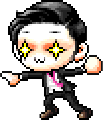 
NOTE: 
- Print MULTIPLE copies of this and only cut AROUND the table. The dotted lines are for the students to cut that part themselves and give the other copy to their partner.
- Put the cut out scenario cards in an envelope and the students get to pick one at random.
- For Scenario #7, I originally used “come over” but the teacher didn’t want to use it because they don’t learn that in the textbook. However, if you can explain what it means to the class what it means, you can definitely use it or change it to something else.  (1) PARTNER #1’S COPY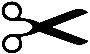 
|||||||||||||||||||||||||||||||||| concert will be held on Saturday. If you’re interested, do you want to go?(1) PARTNER #2’S COPY|||||||||||||||||||||||||||||||||| concert will be held on Saturday. If you’re interested, do you want to go?(2) PARTNER #1’S COPYThe ||||||||||||||||||||||||||| will be held this Sunday. Do you want to go with me?(2) PARTNER #2’S COPYThe ||||||||||||||||||||||||||| will be held this Sunday. Do you want to go with me?(3) PARTNER #1’S COPY
There’s a sale at UNIQLO. Would you like to go shopping with me?(3) PARTNER #2’S COPYThere’s a sale at UNIQLO. Would you like to go shopping with me?(4) PARTNER #1’S COPYI’m going to go to ||||||||||||||||||||||||||||||. If you’re free, do you want to come?(4) PARTNER #2’S COPYI’m going to go to ||||||||||||||||||||||||||||||. If you’re free, do you want to come?(5) PARTNER #1’S COPYAn Iwaki FC match will be held this Friday. Do you want to come?(5) PARTNER #2’S COPYAn Iwaki FC match will be held this Friday. Do you want to come?(6) PARTNER #1’S COPYAccording to the news,a red moon can be seen tomorrow night.
Do you want to look at it together? ※according to ~ = …によれば, red moon = 赤い月(6) PARTNER #2’S COPYAccording to the news,a red moon can be seen tomorrow night.
Do you want to look at it together? ※according to ~ = …によれば, red moon = 赤い月(7) PARTNER #1’S COPYI heard that school will be closed tomorrow. Do you want to come to my house?(7) PARTNER #2’S COPYI heard that school will be closed tomorrow. Do you want to come to my house?(8) PARTNER #1’S COPYThe weather is nice tomorrow. Would you like to go to |||||||||||||||||||||||||||||?(8) PARTNER #2’S COPY
The weather is nice tomorrow. Would you like to go to |||||||||||||||||||||||||||||?(9) PARTNER #1’S COPYI’m hungry. I want to eat something.Do you want to go to ||||||||||||||||||||||||||?(9) PARTNER #2’S COPYI’m hungry. I want to eat something.Do you want to go to ||||||||||||||||||||||||||?(10) PARTNER #1’S COPYI’m free tomorrow. Would you like to go to ||||||||||||||||||||||||||||| with me?(10) PARTNER #2’S COPYI’m free tomorrow. Would you like to go to ||||||||||||||||||||||||||||| with me?(11) PARTNER #1’S COPYThe new shopping mall will be opened this weekend. Do you want to go?(11) PARTNER #2’S COPYThe new shopping mall will be opened this weekend. Do you want to go?(12) PARTNER #1’S COPYI’m at home now and I’m bored. 
Do you want to go to |||||||||||||||||||||||||||||||  with me?(12) PARTNER #2’S COPYI’m at home now and I’m bored. 
Do you want to go to |||||||||||||||||||||||||||||||  with me?(13) PARTNER #1’S COPYI’m going to stay at home this weekend.Do you want to |||||||||||||||||||||||||||||?(13) PARTNER #2’S COPYI’m going to stay at home this weekend.Do you want to |||||||||||||||||||||||||||||?(14) PARTNER #1’S COPYI want to watch ||||||||||||||||||||||||||||| at Pole Pole Cinemas tomorrow. 
Would you like to watch it with me?(14) PARTNER #2’S COPYI want to watch ||||||||||||||||||||||||||||| at Pole Pole Cinemas tomorrow. 
Would you like to watch it with me?(15) PARTNER #1’S COPYAccording to |||||||||||||||||||||||||||||,shooting stars can be seen tonight.If you’re not busy, let’s go and see it!
※ according to ~ = …によれば, shooting stars =流れ星(15) PARTNER #2’S COPYAccording to |||||||||||||||||||||||||||||,shooting stars can be seen tonight.If you’re not busy, let’s go and see it!
※ according to ~ = …によれば, shooting stars =流れ星(16) PARTNER #1’S COPY
The Pokémon event will be held in Tokyo this weekend. Do you want to go with me?(16) PARTNER #2’S COPY
The Pokémon event will be held in Tokyo this weekend. Do you want to go with me?